Кафедра архитектурного проектированияКурсовая работаПо дисциплине:Современные компьютерные технологии в архитектурной науке и образованииКурс: Формообразующие и адаптивные компоненты в Autodesk RevitСанкт-Петербург  2017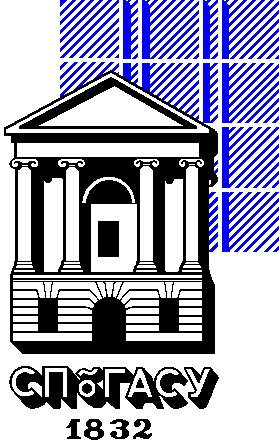 Федеральное государственное бюджетное образовательное учреждение высшего образования "Санкт-Петербургский государственный архитектурно-строительный университет"выполнил магистрантвыполнил магистрантПетров И.К. группагруппа4-Ам-1проверилпроверилдоц. Иванов И.А.оценка